Northern Kentucky Swim League2018 Diving ChampionshipsJuly 24th & 25th Hosted by Five SeasonsTable Workers:Please email the name of your club’s workers for both nights to Karen Poulos by Friday, July 20th at 12:00p.m.  karenepoulos@gmail.comIf possible, please supply workers who have some knowledge about working at a diving meet. Boys Championships – Tuesday, July 24th			            NameGirls Championships – Wednesday, July 25th			   NameNorthern Kentucky Swim League2018 Diving ChampionshipsJuly 24th & 25th Hosted by Five SeasonsDear NKSL Coaches and Delegates: Enclosed you will find all materials outlining the requirements and deadlines for the 2018 NKSL Diving Championship Meet.  Coaches, please be sure to check the diving sheets to make sure that the dives are in the proper order & the number of required and optional dives are correct.  Ultimately, it is the responsibility of the coaches to properly submit eDive sheets to avoid penalty.Eligibility: Divers must compete in 3 regular season meets in order to be eligible for the Diving Championship Meet.Please note the following important dates:Friday, July 20th: This is the due date for multiple items:eDive data entries are due to Jerry Wissman at nkslpresident@gmail.com by 12:00p.m.  Jerry Wissman will be using eDive to score the meet.An email with a list of all competitors, alternates, table workers and copies of senior dive biographical information are due at this time, as well. Please send all of this information to Karen Poulos at karenepoulos@gmail.com Senior info sheets can be found on the NKSL website under the Resource tab Tuesday, July 24th: Boys Championship Diving Meet at Five Seasons.  Open warm-ups are 4:10-5:15 p.m.  The parade will begin at 5:20 p.m., followed by the National Anthem and senior recognition.  The meet starts at 5:45 p.m.Wednesday, July 25h: Girls Championship Diving Meet at Five Seasons.  Open warm-ups are 4:10-5:15 p.m.  The parade will begin at 5:20 p.m., followed by the National Anthem and senior recognition.  The meet starts at 5:45 p.m.General Information:Admission-Adults: $5.00/ Seniors (55+) & Youth: $2.00/ Children under 5: FreeNKSL Registered Coaches and Swimmers/Divers: Free (Must sign name and club affiliation at the entrance gate)Registered Meet Workers and Judges: Free (All workers must be on the workers list submitted by their clubs and sign in at the entrance gate.)Heat Sheets for each diving evening’s events will be available for purchase at the entrance gate.Team Areas- Each team will be assigned a team area.  You are welcome to bring a tent for your divers.  Each team is responsible for keeping your team area clean.Food-The Five Seasons Concession Stand will be open for food purchases.There will be a bake sale open for small treats.The Five Seasons Tiki Bar will also be open for adult beverage purchases. Please see Rule 12 of the NKSL rules stating that nobody may consume alcoholic beverages if they are, or plan to be, helping in the operation of the meet.Meet Workers- Enclosed you will find a schedule for Table Workers.  Each club must provide a worker and in the age groups designated. If possible, please supply workers who have some knowledge about working at a diving meet. Parking- There is plenty of parking at Five Seasons but there are limited handicapped spaces.Team Decorations/Parade-Each club should bring a banner and decorations for the parade, which will precede the beginning of each meet at 5:20 p.m. both evenings.  The parade lineup will be each team in alphabetical order with the home team (Five Seasons) last.Senior Diver Recognition-Presentation of Senior Divers will immediately follow the Parade of Teams both evenings.  Each club is responsible for submitting the Senior Diver Biography Sheets to Karen Poulos.  This information is due Friday, July 20th at 12:00 p.m.  Email to: karenepoulos@gmail.com Senior info sheets can be found on the NKSL website under the Resource tab.Presentation of Awards-Individual Awards will be done after each age group has completed their dives following the next group’s warm-ups. Team awards will be presented at the end of the girls meet.Warm-up Times-Each club will have a designated 45-minute practice time each day as shown below.  Open warm-ups will be from 4:10-5:15 p.m. each day.  Please note that practice times will be the same on both days of competition.  If a change is needed, please arrange a trade with another team and contact Karen Poulos as soon as possible at karenepoulos@gmail.com8:30 – 9:15 	     Five Seasons					12:15 – 1:00     Oakbrook9:15 – 10:00      Brookwood					1:00 – 1:45       Florence10:00 - 10:45     Beechwood					1:45 – 2:30       Newport10:45 - 11:30     Bluegrass					2:30 – 3:15       Ft. Thomas11:30 – 12:15    Cherry Hill/Ludlow Bromley		3:15 – 4:00       Taylor MillNorthern Kentucky Swim League2018 Diving ChampionshipsJuly 24th & 25th 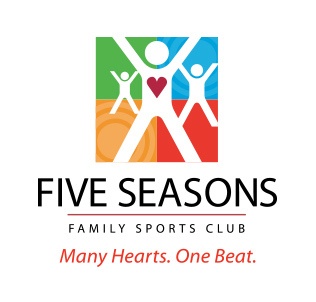 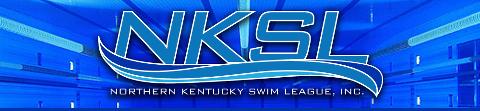 1. Beechwood        (8 & Under)2. Bluegrass           (8 & Under)3. Brookwood           (13-14)4. Cherry Hill            (13-14)5. Florence                (11-12)6. Ft. Thomas            (11-12)7. Ludlow Bromley    (9-10)8. Newport                 (9-10)9. Oakbrook              (15-18)10. Taylor Mill         (15-18)1. Beechwood             (9-10)2. Bluegrass               (11-12)3. Brookwood         (8 & Under)4. Cherry Hill             (13-14)5. Florence                 (13-14)6. Ft. Thomas             (15-18)7. Ludlow Bromley    (15-18)8. Newport              (8 & Under)9. Oakbrook                (11-12)10. Taylor Mill            (9-10)